Вопрос №1Найти интеграл: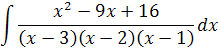 Вопрос №2Теорема о производной интеграла с переменным верхним пределом.Вопрос №3Точки перегиба кривой, геометрическая иллюстрация , необходимый и достаточный признаки существования точек перегиба.Вопрос №4Применение определенного интеграла к вычислению площадей плоских фигур в полярных координатах.Вопрос №5Теорема о среднем значении функции на отрезке, геометрический смысл.Вопрос №6Вычислите неопределенный интеграл 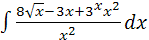 Вопрос №7Дифференциал функции и его геометрический смысл.Вопрос №8Вычислить неопределенный интеграл 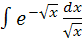 Вопрос №9Производные высших порядков. Механический смысл второй производной.Вопрос №10Методы интегрирования: замена переменнойВопрос №11Выпуклость графика функции вверх и вниз, достаточный признак выпуклости графика функции.Вопрос №12Вычислить неопределенный интеграл 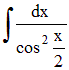 